САВИЦКАЯ КСЕНИЯ ДЕНИСОВНАОбразование: В 2013 году окончила ГУО «Средняя школа №15 г. Витебска». В 2018 году оканчиваю УО «ВГТУ» по специальности «Экономика и организация производства (легкая промышленность)».  Обучаюсь на ФПК УО «ВГТУ» по специальности «Банковское дело», буду иметь квалификацию «Специалист банковского дела».Имею профессиональные знания в области:организации производства и труда на предприятии;планирования и анализа хозяйственной деятельности организаций;разработки и внедрения мероприятий по организации и нормированию труда;планирования ассортиментной, сбытовой политики, повышения конкурентоспособности продукции и предприятия (организации), исследования рынков (маркетинговая деятельность);оценки эффективности инвестиционных проектов;делового общения.Практические навыки сформированы в ходе:прохождения инженерно-технологических практик в ОАО «Витебские ковры», ОАО «Знамя индустриализации», ОАО «Красный октябрь»; прохождения организационно-экономических практик в ОАО «Знамя индустриализации».В ходе обучения приобретены следующие практические навыки: SWOT и PEST анализ, анализ товарного ассортимента с помощью матрицы БКГ, планирование производственной программы, оценка финансового состояния организации, калькулирование себестоимости и отпускной цены изделия, факторный анализ. Личные качества: Ответственность‚ коммуникабельность‚ быстрая обучаемость, умение доводить начатое дело до конца, стрессоустойчивость‚ выносливость, порядочность, умение работать в команде, организаторские способности‚ нацеленность на результат.Опыт работы:Летом 2013 и 2014гг. работала воспитателем в ДОЛ «Березка» и ДОЛ «Лесная поляна».Дополнительная Информация: Компьютерные навыки: продвинутый пользователь ПК, знание Microsoft Office Word, Microsoft Office Excel, Microsoft Office PowerPoint, Internet, Skype, имеются навыки работы в программах «1С:Предприятие», «Gretl» и «AutoCad». Участие в университетских и республиканских конференциях. Имею водительские права категории «В» (стаж вождения 2 года). Имею музыкальное образование по классу «Гитара». Вредных привычек не имею.Здравствуйте, уважаемый руководитель организации!Я, Савицкая Ксения Денисовна, студентка 5-го курса Витебского государственного технологического университета, факультета экономики и бизнес-управления, заинтересована в получении работы в вашей организации.Я хотела бы работать в такой организации, где профессия будет не только пользоваться популярностью, являться востребованной, но и будет интересной, любимой, а также одновременно приносящей достаточный заработок. Почему именно я? На мой взгляд, я обладаю теми качествами, которые нужны Вашей компании. Я коммуникабельна, всегда стараюсь найти общий язык с любым человеком, неважно, какого он статуса в жизни и какой возрастной категории. Стараюсь в любой ситуации прийти к взаимопониманию. Я молода, энергична, трудолюбива. Не люблю пассивный образ жизни. Целеустремленна. Позитивна. Внимательна. Стараюсь подходить к любому делу с креативом. Из своего первоначального опыта работы  я сделала вывод, что одним из основных ключей к положительному решению вопроса   является умение слушать и слышать собеседника, умение доводить начатое дело до конца. Что касается моего опыта, то я готова учиться, работать, зарабатывать, тем самым достигая поставленных целей.Прошу ознакомиться с более подробной информацией о моей профессиональной деятельности в прилагаемом резюме. Если Вас заинтересует моя кандидатура, буду рада ответить на интересующие Вас вопросы и предоставить дополнительную информацию в удобное для Вас время. Буду благодарна, если Вы рассмотрите мою кандидатуру.С уважением, Савицкая Ксения!+37533 346-15-38spiridenko.kseniya@yandex.ruЛичные данные: Пол: женский               Дата рождения: 19.05.1996 Семейное положение: замужем Дети: сын (09.04.2017) Адрес: г. Новополоцк, ул. Генова, д. 14, кв.90.Контактный телефон: 8 (033) 346-15-38 E-mail: spiridenko.kseniya@yandex.ruСредний балл по зачетной книжке: 8,9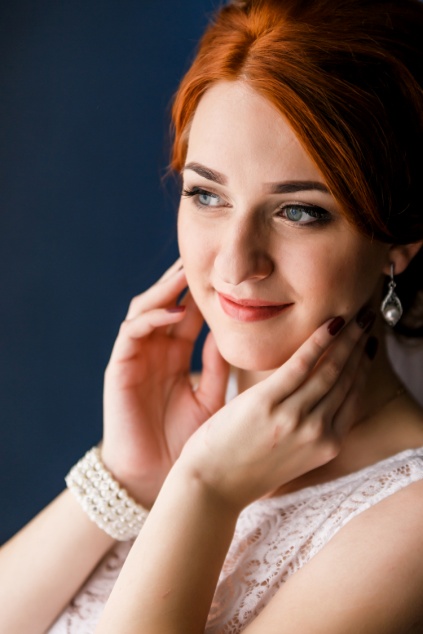 